UNIVERSIDAD CAECEDEPARTAMENTO DE ADMINISTRACIÓN OBJETIVOSEl objetivo principal de la asignatura es proporcionar al alumno un conocimiento sistemático de la función que cumple la comunicación como herramienta de gestión para  logro de los objetivos organizacionales.Que al finalizar el curso, los alumnos puedan: - analizar la complejidad de las organizaciones, identificando sus componentes socio-culturales y políticos, su situación particular y el momento histórico que atraviesan (análisis sincrónico- diacrónico) - desarrollar habilidades analíticas y operacionales básicas en el proceso de planificación y gestión de estrategias de comunicación - realizar un diagnóstico en términos comunicacionales, con el fin de diseñar una estrategia de comunicación acorde a las singularidades de las organizacionesCONTENIDOS MINIMOS Sociedad – cultura- organización. Características de la sociedad compleja o contemporánea. Influencia del entorno social y cultural. Interrelación aspectos socioculturales y organizacionales. Identidad organizacional. Discursos de identidad. La credibilidad institucional. Cultura organizacional. Funciones de la cultura. Tipos de cultura organizacional. Cambio cultural. Comunicación y organización. Comunicación como proceso social. Comunicación como herramienta básica de gestión. Comunicación, información y conocimiento. Beneficios de la comunicación: porque implementar una estrategia de comunicación. Fundamentos de la comunicación. Condiciones para una comunicación eficaz: influencia del emisor y del receptor. Las barreras para la comunicación. Estrategias de comunicación. Tipos de comunicación. Comunicación interna. Concepción de la cultura organizacional y de la comunicación interna. Objetivos. Principios que rigen su funcionamiento. Esquemas de comunicación. Componentes de la comunicación interna: emisores, receptores, personalidades, el contenido: su naturaleza y su forma, la estructura, el control. Soportes de la comunicación: herramientas, medios, técnicas, Ventajas y dificultades de la comunicación interna. Medidas para mejorarla. Aprendizaje en la organización. Comunicación externa. Objetivos. Comunicación institucional de la imagen. Imagen e identidad. De la imagen pública a la imagen intencional. Estrategia institucional y comunicación corporativa. Programa de comunicación externa: del presidente, publicidad financiera, relaciones públicas, entre instituciones, grupos de presión, personal. Comunicación en todos sus sentidosPROGRAmA ANALITICO Unidad 1: INTRODUCTORIAEl paradigma de la complejidad. El estudio de la comunicación institucional; diferentes paradigmas de análisis. El concepto organización e institución. La dinámica instituido/instituyente. Comunicación y organización. Públicos. Nuevas perspectivas del rol del comunicadorUNIDAD 2. EL PROBLEMA DE LA IMAGEN  El concepto de imagen: interpretación, formación, generación y sentido. Comprensión de las variables para su análisis y abordajes. Tipología de mensajes. Identidad y gestión  visual corporativa. Referencia al Manual de normas de la identidad visual.UNIDAD 3. CULTURA, IDENTIDAD  Y DISCURSO ORGANIZACIONAL Cultura y cambio cultural. La noción de identidad y de imagen según las perspectivas de abordaje. Identidad, dominios y discurso identificatorio. La semiótica de las organizaciones y sus infinitas dimensiones. El diagnóstico semiótico de la comunicación.UNIDAD 4. PODER, CAMBIO Y CREDIBILIDAD  ORGANIZACIONAL                                                                                                                                                                                                                                            Poder, aspectos y  análisis. Poder y discurso. Cambio, credibilidad y discurso. El cambio en las organizaciones. Diferentes tipos de cambio. Líderes del cambio. Cambio y comunicación.UNIDAD 5. GESTIÓN DE LA COMUNICACIÓN Y DE LA IMAGEN              La función del DIRCOM. La comunicación global y su gestión profesional, aspectos y elementos. Comunicación interna – externa: la dicotomía y las tensiones del adentro/afuera; elementos componentes. El público interno y su impacto externo.. La planificación y la intervención en la comunicación: cultura, identidad, comunicación e imagen. La construcción de indicadores en el plan de comunicación. Unidad 6.  : ETICA DISCURSIVA Y COMPROMISO DIRECTIVOLa dimensión ética de la organización: Ideología y ética de la comunicación. El discurso directivo. Las organizaciones viables – sustentables/ organizaciones pragmáticas El concepto de calidad/servicios. El concepto de Responsabilidad Social/ Reputación como programas de comunicación organizacional/institucional.Bibliografía básica obligatoria detalladaUNIDAD 1. INTRODUCTORIA    .Arébalo, Alberto.  Reputación en la era del control social. Cap.9 El nuevo lugar de las comunicaciones corporativas.Manucci, Marcelo. Impacto Corporativo. Cap.1 Del Mercado físico a la gestión de experienciasUNIDAD 2. EL PROBLEMA DE LA IMAGEN  Capriotti, Paul. Branding Corporativo. Cap.5 Estructura y formación de la imagen CorporativaChaves N/Belluccia R. La marca corporativa. Cap. 1 Definiciones. Cap. 2 Los indicadores de calidadBelluccia, Raúl. Rebranding 4 tipos de cambio de logo o marca gráfica.Scheinsohn, Daniel. El Poder y la acción. Cap. Clasificación de los mensajes Villafañe, Justo. La Gestión profesional de la Imagen corporativa. Cap. 4 La identidad visual corporativa UNIDAD 3. CULTURA, IDENTIDAD  Y DISCURSO ORGANIZACIONAL Etkin/ Schvarstein. Identidad de las organizaciones. Cap. 8 Dominios de la IdentidadSchvarstein, Leonardo. Diseño de Organizaciones. Cap. 6. Las tensiones del discurso identificatorio de las organizaciones. Epílogo y Anexo.Schvarstein, Leonardo. Psicología Social de las Organizaciones. Cap. 3 Semiótica de las Organizaciones.Villafañe, Justo. La Gestión profesional de la Imagen Corporativa. Cap.7 La Cultura Corporativa. Cap. 8 El cambio de la Cultura Corporativa UNIDAD 4. PODER, CAMBIO Y CREDIBILIDAD  ORGANIZACIONAL                                                                                                                                                                                                                                            Bartoli, Annie. Organización y Comunicación. Cap. 3Etkin J/ Schvarstein L. Identidad de las organizaciones.Cap.10  La noción de poder Schvarstein, Leonardo. Diseño de Organizaciones. Cap. 7 CredibilidadUNIDAD 5. GESTIÓN DE LA COMUNICACIÓN Y DE LA IMAGEN                                                                                                                  Bartoli, Annie. Organización y Comunicación. Cap. 2  El caleidoscopio de la comunicación  Cap. 3 Organización comunicante y comunicación organizada.Costa, Joan. Imagen corporativa en siglo XXI. El director de comunicación Ritter, Miguel. Cultura Organizacional. Cap. La comunicación interna Scheinsohn, Daniel. Comunicación Estratégica. Apéndice 1. RumoresWeil, Pascale.  Global. Tercera parte. Cap. 3  Las estructuras y los actores de la comunicación globalUnidad 6.  ÉTICA DEL COMPROMISO DISCURSIVO                                       Weil, Pascale. La Comunicación Global.  Segunda parte. Cap.3 La ética de la comunicación cuando la empresa se compromete.Etkin, Jorge.  Gestión de la Complejidad de las Organizaciones. Cap. 1 La organización viable. Cap. 8 El discurso directivo. Cap.10  Dimensión ética de la empresaBIBLIOGRAFÍA general obligatoriaArébalo, Alberto.  Reputación en la era del control social. Ediciones UranoBartoli, Annie. Comunicación y organización. Editorial Paidós Belluccia, Raúl. RebrandingCapriotti, Paul. Branding Corporativo. Colección Libros de la EmpresaChaves N/Belluccia R. La marca corporativa.Costa, Joan. Imagen corporativa en siglo XXI.Etkin, M. Eugenia: La responsabilidad comunicativa: RSE y Comunicación Institucional: http://www.fundacionseres.org/Lists/Informes/Attachments/849/140731%20RSE%20y%20comunicacion%20-%20Eugenia%20Etkin.pdfEtkin, Jorge. Gestión de la complejidad en las organizaciones. Editorial GranicaEtkin Jorge, Schvarstein Leonardo. Identidad de las organizaciones. Invariancia y cambio. Editorial Paidós.Manucci, Marcelo. El Impacto Corporativo. Editorial DIRCOMRitter, Miguel. Cultura Organizacional. Schvarstein, Leonardo. Psicología Social de las Organizaciones. Editorial  GranicaScheinsohn, Daniel. El Poder y la acción.Scheinsohn, Daniel. Comunicación Estratégica. Ediciones Macchi Schvarstein, Leonardo. Diseño de las organizaciones. Editorial Paidós Schvarstein, Leonardo. Psicología social de las organizaciones. Nuevos aportes. Editorial PaidósVillafañe, Justo. La gestión profesional de la imagen corporativa. Ediciones Pirámide Weil, Pascale. La comunicación global. Editorial Paidós - Artículos y/o papers entregados por el docente, atendiendo a las realidades coyunturales que merecen análisis competente al abordaje de la cátedra.METODOLOGÍAClases teóricas y prácticas que implican la elaboración de trabajos prácticos individuales  y/o grupales con aplicación de diversas técnicas de estudio y metodología para análisis de casos.Seguimiento y supervisión del trabajo de campo grupal  requerido por la cátedra. Fechas de entregas parciales y final a determinar según cada ciclo académico. EVALUACIÓN: APROBACION DEl CURSADo DE LA ASIGNATURACumplimiento del 75% de asistencia a clase.Aprobación de las evaluaciones parciales (2). Aprobación del trabajo de campo grupal. evaluacion final: regimen de aprobacion de materiaExamen individual, oral y/o escrito.PROGRAMA DE:  COMUNICACIÓN INSTITUCIONALCOMUNICACIÓN INSTITUCIONALCOMUNICACIÓN INSTITUCIONALCOMUNICACIÓN INSTITUCIONALCODIGO DE LA CARRERA081CODIGO DE LA CARRERA081PLAN DE LA CARRERA10RPLAN DE LA CARRERA10RCODIGO ASIGNATURA4834/10RAÑO4AÑO4CUATRIMESTRE1ºCUATRIMESTRE1ºVIGENCIA2010CARRERA: LICENCIATURA EN RELACIONES PÚBLICAS E INSTITUCIONALESLICENCIATURA EN RELACIONES PÚBLICAS E INSTITUCIONALESLICENCIATURA EN RELACIONES PÚBLICAS E INSTITUCIONALESLICENCIATURA EN RELACIONES PÚBLICAS E INSTITUCIONALESNº DE RESOLUCIÓN MINISTERIAL119/02Nº DE RESOLUCIÓN MINISTERIAL119/02Nº DE RESOLUCIÓN MINISTERIAL119/02Nº DE RESOLUCIÓN INTERNA761/00-56/01-534/01-861/04-691/09Nº DE RESOLUCIÓN INTERNA761/00-56/01-534/01-861/04-691/09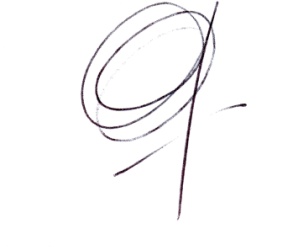 Ana GambacciniDirectora de DepartamentoMariana OrtegaSecretaría Académica